Package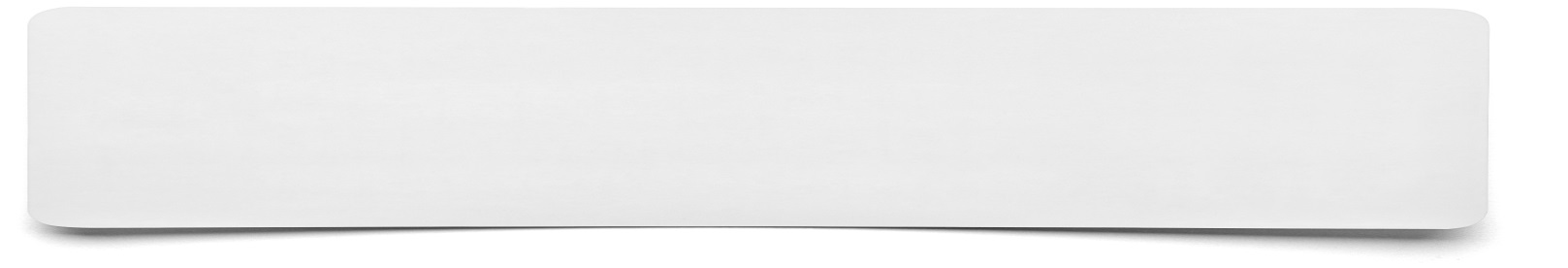 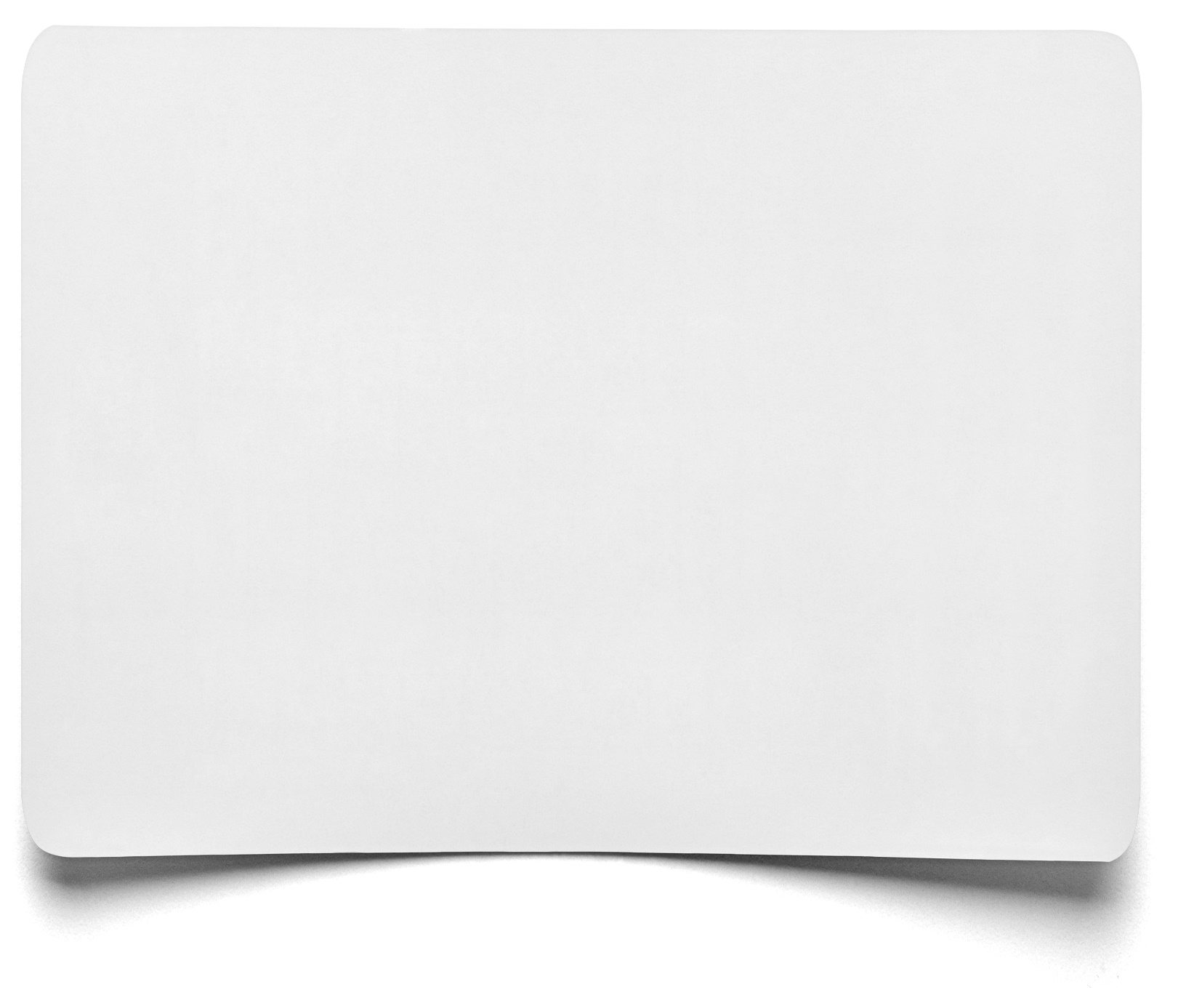 Package detailsWhat I will include….TitleSloganImagesDetails